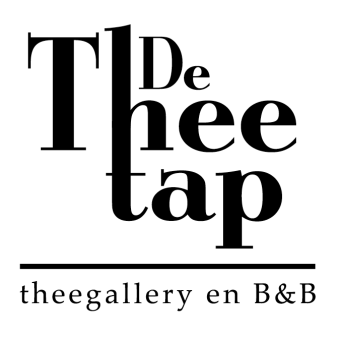 Persbericht		Zierikzee, 7 november 2017Nieuw werk van kunstschilder Jan Bart Visser in De TheetapVan 17 november t/m 29 december exposeert Jan Bart Visser in De Theetap. Tot 2014 had de voormalige huisarts zijn eigen kunstgalerie la ligne rouge. Zijn nieuwe werk is de komende weken te zien in Theegallery en B&B De Theetap aan het Havenpark in Zierikzee. In De Theetap is regelmatig een nieuwe kunstexpositie te bekijken. Tot 17 november hangen de foto’s van fotografe Tatjana Klytta uit Tübingen er nog. Zij kreeg een unexeptected love affair met Zierikzee en Schouwen en legde dat beeldend vast. Ook is er nog wat werk van Vera Verseput uit haar reisexpositie La Paz te zien, waarmee de Theetap haar deuren opende deze zomer. Het werk van Jan Bart Visser is kleurrijk en expressief. Hij werkt vanuit zijn gevoel, vanuit zijn intuïtie. Tijdens het schilderen “groeien” de vormen en kleuren tot de opgedane sfeer vanuit zijn opgeslagen herinneringen. Er wordt gespeeld met kleuren, licht en vormen….en passie. De liefde voor het schilderen komt voort uit zijn belangstelling in het impressionisme/post impressionisme en fauvisme. Jan Bart Visser heeft zich in 1972 als huisarts gevestigd in Zierikzee. Zijn moeder is geboren in Elkerzee. Vanaf 1947 heeft hij met zijn familie vele zomervakanties doorgebracht in Renesse. Na zijn pensionering heeft Jan Bart Visser 7 jaar een kunstgalerie gehad, gevestigd in de voormalige praktijkruimte. Deze galerie is gesloten sinds 2014. Zijn laatste schilderwerk is binnenkort dus te zien in De Theetap.De Theetap is de plek voor een kop thee, mooi cadeautje, bijzondere overnachting of een bezoekje aan de wisselende exposities.De Theetap, Theegallery & B&BCaroline van der Niet en Frank DirksHavenpark 204301 CD Zierikzee06-36 130 577www.detheetap.nlOpeningstijden in November en DecemberVrijdag en ZaterdagOpen van 12:00-16:00Extra open rond de feestdagen:Donderdag 30 nov 19:00-21:00 Donderdag 14 dec 19:00-21:00Donderdag 21 dec 19:00-21:00www.detheetap.nl